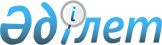 О внесении изменений и дополнений в приказ Министра финансов Республики Казахстан от 19 мая 2015 года № 309 "О Регламенте Министерства финансов Республики Казахстан"
					
			Утративший силу
			
			
		
					Приказ Министра финансов Республики Казахстан от 27 октября 2015 года № 548. Зарегистрирован в Министерстве юстиции Республики Казахстан 27 ноября 2015 года № 12325. Утратил силу приказом Министра финансов Республики Казахстан от 20 мая 2016 года № 242

      Сноска. Утратил силу приказом Министра финансов РК от 20.05.2016 № 242.      ПРИКАЗЫВАЮ:



      1. Внести в приказ Министра финансов Республики Казахстан от 19 мая 2015 года № 309 «О Регламенте Министерства финансов Республики Казахстан» (зарегистрированный в Реестре государственной регистрации нормативных правовых актов под № 11486) следующие изменения и дополнения:



      в Регламенте Министерства финансов Республики Казахстан, утвержденном указанным приказом:



      пункт 46 изложить в следующей редакции:

      «46. Разработанные структурными подразделениями Министерства проекты представляются на согласование в структурные подразделения, чью компетенцию они затрагивают, и юридическую службу Министерства сопроводительным письмом руководителя структурного подразделения.

      При этом проекты полистно парафируются непосредственным исполнителем и руководителем структурного подразделения-разработчика Министерства либо лицом, исполняющим его обязанности, за исключением ведомств, в которых проекты полистно парафируются руководителем юридической службы либо лицом, исполняющим его обязанности.»;



      пункт 53 изложить в следующей редакции:

      «53. Проведение правового мониторинга Министерством в отношении нормативных правовых актов, принятых Министерством и (или) разработчиком которого Министерство являлось, а также актов, относящихся к компетенции Министерства, осуществляется в соответствии с Законом Республики Казахстан от 24 марта 1998 года «О нормативных правовых актах», Указом Президента Республики Казахстан от 27 апреля 2010 года № 976 «Об утверждении Правил подготовки, согласования и представления на рассмотрение Президенту Республики Казахстан проекта послания Президента Республики Казахстан к народу Казахстана, подготовки, согласования и представления на подпись проектов актов и поручений Президента Республики Казахстан, реализации послания Президента Республики Казахстан к народу Казахстана, осуществления контроля за исполнением актов и поручений Президента Республики Казахстан и проведения мониторинга нормативных правовых указов Президента Республики Казахстан» и постановлением Правительства Республики Казахстан от 25 августа 2011 года № 964 «Об утверждении Правил проведения правового мониторинга нормативных правовых актов».»;



      дополнить пунктами 53-1, 53-2, 53-3 и 53-4 следующего содержания:

      «53-1. Структурными подразделениями Министерства на постоянной основе проводится правовой мониторинг нормативных правовых актов, разработчиками которых они являлись, а также актов, относящихся к их компетенции, для выявления противоречащих законодательству Республики Казахстан и устаревших коррупциогенных норм права, оценки эффективности их реализации и своевременного принятия мер по внесению изменений и (или) дополнений или признанию их утратившими силу.

      При принятии новых нормативных правовых актов вышестоящего уровня структурными подразделениями Министерства совместно с Департаментом юридической службы в течение 3 (трех) рабочих дней анализируются подзаконные акты, связанные с предметом регулирования новых нормативных правовых актов вышестоящего уровня.

      В случае выявления несоответствия подзаконных актов новым нормативным правовым актам вышестоящего уровня в месячный срок со дня вступления в силу новых нормативных правовых актов вышестоящего уровня структурными подразделениями Министерства совместно с Департаментом юридической службы принимаются меры по внесению изменений и (или) дополнений, либо признанию их утратившими силу в порядке, установленном законодательством Республики Казахстан.

      Информация о принятых мерах по принятию нормативных правовых актов, предусматривающих внесение изменений и (или) дополнений в подзаконные акты, нормы которых противоречат новым нормативным правовым актам вышестоящего уровня, или признание их утратившими силу, в течение 2 (двух) рабочих дней после принятия этих актов предоставляется структурным подразделением-разработчиком Министерства в Департамент юридической службы.

      Департамент юридической службы в течение 5 (пяти) рабочих дней после получения информации о принятых мерах по принятию нормативных правовых актов, предусматривающих внесение изменений и (или) дополнений в подзаконные акты, нормы которых противоречат новым нормативным правовым актам вышестоящего уровня, или признание их утратившими силу предоставляет ее в Министерство юстиции Республики Казахстан.

      Правовой мониторинг нормативных правовых актов проводится согласно графику проведения правового мониторинга, утверждаемому приказом Министра.

      Результаты правового мониторинга нормативных правовых актов ежемесячно не позднее 5 числа следующего месяца направляются в Департамент юридической службы.

      53-2. Департамент юридической службы обобщает и анализирует полученные сведения и готовит сводную информацию Министру, а также Ответственному секретарю Министерства с выводами и рекомендациями ежемесячно в срок к 10 числу месяца, следующего за отчетным.

      53-3. Структурные подразделения Министерства ежемесячно согласно утвержденному графику проведения правового мониторинга заполняют и размещают итоги мониторинга на корпоративном портале Министерства юстиции Республики Казахстан в подсистеме «Правовой мониторинг» (далее - Портал).

      В целях сбора, учета и хранения информации о нормативных правовых актах, используемой для их мониторинга, структурные подразделения Министерства на постоянной основе заполняют (актуализируют) регистры нормативных правовых актов на Портале, и еженедельно в первый день недели, следующей за отчетной, направляют отчет о проделанной работе в Департамент юридической службы.

      Департаментом юридической службы ведется на постоянной основе контроль за своевременным наполнением указанной подсистемы.

      53-4. Департамент юридической службы ежеквартально представляет в Министерство юстиции Республики Казахстан перечни принятых приказов Министра согласно пункту 16 Правил проведения правового мониторинга нормативных правовых актов, утвержденных постановлением Правительства Республики Казахстан от 25 августа 2011 года № 964.»;



      пункт 64 изложить в следующей редакции:

      «64. Направление в Министерство юстиции Республики Казахстан нормативного правового акта на государственную регистрацию осуществляется структурным подразделением-разработчиком Министерства в соответствии с постановлением Правительства Республики Казахстан от 17 августа 2006 года № 778 «Об утверждении Правил государственной регистрации нормативных правовых актов».

      Структурные подразделения-разработчики Министерства в течение десяти календарных дней после государственной регистрации в Министерстве юстиции Республики Казахстан нормативного правового приказа, обеспечивают направление копии данного приказа на официальное опубликование в периодические печатные издания и информационно-правовую систему «Әділет».

      Структурные подразделения-разработчики Министерства в течение десяти календарных дней со дня получения нормативного правового приказа, обеспечивают направление копии данного приказа в Республиканское государственное предприятие на праве хозяйственного ведения «Республиканский центр правовой информации» Министерства юстиции Республики Казахстан в соответствии с Инструкцией по формированию Эталонного контрольного банка нормативных правовых актов Республики Казахстан, а также внесению в него сведений, утвержденной приказом Министра юстиции Республики Казахстан от 25 мая 2015 года № 286 (зарегистрированный в Реестре государственной регистрации нормативных правовых актов под № 11194).».



      2. Департаменту юридической службы Министерства финансов Республики Казахстан (Адилханов М.Б.) в установленном законодательством порядке обеспечить:

      1) государственную регистрацию настоящего приказа в Министерстве юстиции Республики Казахстан;

      2) в течение десяти календарных дней после государственной регистрации настоящего приказа его направление на официальное опубликование в периодических печатных изданиях и информационно-правовой системе «Әділет»;

      3) размещение настоящего приказа на интернет-ресурсе Министерства финансов Республики Казахстан.



      3. Настоящий приказ вводится в действие после дня его государственной регистрации.      Министр финансов

      Республики Казахстан                       Б. Султанов
					© 2012. РГП на ПХВ «Институт законодательства и правовой информации Республики Казахстан» Министерства юстиции Республики Казахстан
				